35-ое заседание 27-го созыва            КАРАР                                                                                 РЕШЕНИЕ27  декабрь 2018 йыл                         №209                        27 декабря 2018 годаОб оприходовании муниципального имущества сельского поселения Кунгаковский сельсовет       На основании решения комиссии по поступлению и выбытию активов №1 от 09.01.2018г, Совет сельского поселения Кунгаковский сельсовет муниципального района Аскинский район Республики Башкортостанр е ш и л:1. Оприходовать в казну сельского поселения следующее муниципальное  имущество:2. Муниципальному казенному учреждению «Централизованной бухгалтерии сельских поселений муниципального района Аскинский район РБ» после получения обоснованных документов поставить на учет в казну вышеуказанное имущество сельского поселения Кунгаковский сельсовет муниципального района Аскинский район Республики Башкортостан.3. Контроль за выполнением настоящего решения возложить на постоянную депутатскую комиссию по бюджету, налогам и вопросам муниципальной собственности Совета сельского поселения Кунгаковский сельсовет.Главасельского поселения Кунгаковский сельсовет муниципального района Аскинский районРеспублики Башкортостан Г.А.ГильманшинаПРОТОКОЛзаседания комиссии по поступлению и выбытию активов и материальных ценностейот 26 декабря 2018 года  №1Присутствовали:Председатель комиссии: Гильманшина Г.А. - глава СП Кунгаковский сельсоветЧлены комиссии: Вагапова Л.Р. - управляющий делами СП;                               Ширванова Р.Р.- тех.работник СП;                               Миниханов Ф.А.- водитель СП;                               Шакиров Н.Г. - депутат избирательного округа №7Повестка дня    1.Оприходование нижеперечисленного муниципального имущества:Слушали:Вагапову Л.Р.:   В 2018 году были проведены работы по ограждению кладбища в д.Ташлыкуль своими силами.   Имущество осмотрено на месте, имеется в наличии. Комиссия предлагает оприходовать данное имущество в казну сельского поселения по стоимости приобретения и использования расходных материалов по накладным. Объекты основных средств построены силами населения -  безвозмездно, акта выполненных работ нет.Голосовали: единогласно.Постановили: оприходовать и внести в регистры бухгалтерского учета.Председатель    комиссии:                                                 Гильманшина Г.А.Члены комиссии:                                                            Вагапова Л.Р.                                                                                        Ширванова Р.Р.                                                                                        Миниханов Ф.А.                                                                                               Шакиров Н.Г.           БАШҠОРТОСТАН РЕСПУБЛИКАҺЫАСҠЫН РАЙОНЫ   МУНИЦИПАЛЬ РАЙОНЫНЫҢ КУНГАК АУЫЛ  СОВЕТЫ АУЫЛ  БИЛӘМӘҺЕ СОВЕТЫ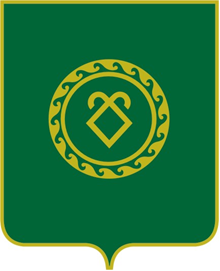 СОВЕТ СЕЛЬСКОГО ПОСЕЛЕНИЯКУНГАКОВСКИЙ СЕЛЬСОВЕТМУНИЦИПАЛЬНОГО РАЙОНААСКИНСКИЙ РАЙОНРЕСПУБЛИКИ БАШКОРТОСТАН№п/пНаименованиеГод вводаБалансовая стоимостьОстаточная стоимость1Ограждение из сетки сварной оцинкованной  350м по металлическим столбам кладбища д.Ташлыкуль2018г 56 990,5056 990,50ИТОГО56 990,5056 990,50№п/пНаименованиеДата вводаБалансовая стоимостьОстаточная стоимость1Ограждение из сетки сварной оцинкованной  350 м по металлическим столбам кладбища д.Ташлыкуль2018г.56 990,5056 990,50ИТОГО56 990,5056 990,50